Mrs. L.A. Ruff, Clerk of the Council, Street Parish Rooms, 6 Leigh Road, Street,Somerset    BA16  0HA                           Tel.  (01458)  440588  Email   street.parish@street-pc.gov.uk          Website   www.street-pc.gov.uk15th June, 2017                      	Dear Sir/Madam,You are summoned to attend a meeting of the Planning Committee which will be held in the John Webster Room, Street Parish Rooms, 6 Leigh Road, Street on Tuesday 20th June, 2017 for the purpose of transacting business specified in the following agenda.  The Chairman will explain the locations of the emergency exits and emergency procedures.  As agreed by the Council Public Question Time will take place before the formal meeting at 6.25p.m.  Members of the public can speak on any subject or planning application being considered for a maximum of 3 minutes.  Objectors will be heard before supporters and only one person can speak for or against an application.  The Committee meeting will commence at 6.30p.m. or as soon as Public Question Time is closed by the Chairman (not normally after 6.45 p.m.)Notes from Public Question Time 16th May, 2017 attached.	Yours faithfully,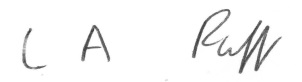 	L.A. Ruff, Clerk of the Council	AGENDA   	1.	APOLOGIES FOR ABSENCE	2.	MINUTES		To receive the minutes of the meeting of the Committee held on 		16th May, 2017 (copies attached)	4.	DECLARATIONS OF INTEREST AND DISPENSATIONS	5.	PLANNING APPLICATIONS (report attached)	                                              ___________________To:    Councillors S. Dowden, P. Goater, A. Leafe, N. Swift and L. Zaky-  1  -AGENDA ITEM NO:    4To:                CommitteeFrom:            ClerkSubject:        Planning Applications1.	2017/1234/HSE Proposed rear extension to an existing garage at Teresina 	35A Green Lane, Street for Mr. Adrian Millard – L Bradshaw reply 6.6.172.	2017/1311/HSE Demolition of an existing single story extension and garage. 	Erection of a two storey extension and a single story garage, utility room and 	workshop at 93 Somerton Road, Street for Mr. & Mrs.S Pa-Tey – C Rodzaj 	reply - 16.6.173*	2017/1342/HSE Proposed new dormer at 10A High Street, Street for Ms. C 	Chisholm – C Rodzaj – reply 20.6.174.	2017/1339/LBC External Fenestration and internal alterations at 42 Wilfrid 	Road, Street for S Evans – J Boldy – Reply 23.6.175.	2017/1438/HSE Demolition of existing garage and new side and rear single 	storey extension at 1 Summerwood Road, Street for Mr. and Mrs. T Strange – 	C Rodzaj – Reply 23.6.176.	2017/1273/FUL Change of use from A3 (restaurant) use to a dual A2 	(professional and financial service) on the ground floor / B1a (office) on the 	first floor at 76 High Street, Street for Mr. Charles Culshaw – D Foster – Reply 	27.6.177.	2017/1482/HSE Conversion and extension of existing garage to form an 	annex to the main house at 18 Highfield Road, Street for Mr. Sinclair – C 	Rodzaj – Reply by 29.6.178.	2017/1417/FUL The erection of two detached dwellings including alterations to 	existing access road, following approval of outline application 2014/1516/OTS 	at 30 Green Lane, Street for Mr. 7 Mrs Barratt – D Foster – Reply 27.6.179.	2017/1338/HSE External fenestration and internal alterations at 42 Wilfred 	Road, Street for S Evans – J Boldy – Reply 3.7.1710.	2017/1551/TPO T1 Lime - prune to provide up to 3m clearance of adjacent 	property building. T5. Cherry - lightly prune back canopy tips by up to 3m to 	reduce volume of overhanging vegetation affecting adjacent property.	T7. Cherry - prune to clear adjacent structure by up to 2m at Land North Of 19 	Ringolds Way Street Somerset for Mrs. Sue Church	2016/1953/OTS Appeal Proposal for outline planning application for residential 	development with up to 2 single storey dwellings, land at 32 Orchard Road, 	Street. Any representations regarding this appeal to be received by the 	Planning Inspectorate by 12th July 2017.-  5  -	2016/2878/FUL Appeal Proposal Extension to detached property to provide 	2no. new flats for private rental with associated parking space, increasing 	number of self-contained flats from 5no to 7no at 16A Vestry Road, Street. 	Any representations regarding this appeal to be received by the Planning 	Inspectorate by 17th July 2017.APPROVALS AND REFUSALS2017/0668/HSE Proposed single storey side extension at Barlies 4A Mendip View, Street – APPROVAL WITH CONDITIONS.2017/0746/CFC Application for confirmation of compliance with conditions 1-11 on planning consent 111096/000 at Northleaze, Street – Application withdrawn – no further action.2016/3127/FUL Erection of detached dwelling, following approval of an outline application for the same (app. Ref. 2016/0052/OTS) at 4 Overleigh, Street – APPROVAL WITH CONDITIONS.*2017/0711/CLP Proposed new dormer window at 10A High Street, Street – Application withdrawn – no further action.2017/0670/LBC Replacement front door to each property at 27, 29 and 35 Farm Road, Street – APPROVAL WITH CONDITIONS.2017/0870/FUL Erection of detached dwelling within side garden of 8 Park Close, Street – APPROVAL WITH CONDITIONS.2017/0983/FUL The proposed used of Unit 11 for the sale of confectionary goods (Class A1) together with ancillary sales of hot/cold drinks and cold food at Unit 11 Clarks Village, Farm Road, Street – APPROVAL WITH CONDITIONS.2017/0807/VRC Variation of Condition 1 of Application Reference 085279/021 (Comparison Goods Floor space at Sainsbury Supermarket, Gravenchon Way, Street – APPROVAL WITH CONDITIONS.2017/0789/ADV New and replacement building and Wayfinder signs at Sainsbury Supermarket, Gravenchon Way, Street – APPROVAL WITH CONDITIONS.2017/0945/APP Application for approval of details reserved by conditions 3 (schedule and samples of materials), 4 (stonework) and 5 (hard and soft landscape scheme) at 38 Cranhill Road, Street – APPROVAL2017/0817/FUL Extension of office space ancillary to existing B1 use, including alterations to the roof and south elevation at 19 Brooks Road, Street – APPROVAL WITH CONDITIONS.L. RuffClerk.15.6.17-  6  -